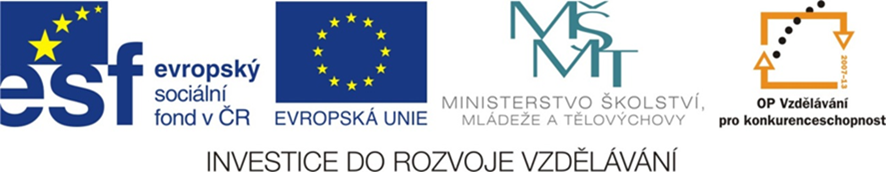 Čtení a literární výchova(český jazyk pro  3. ročník)Den matekČíslo projektu:  CZ.1.07/1.4.00/21.0866Šablona:  I/2 Inovace a zkvalitnění výuky směřující k rozvoji čtenářské a informační                 gramotnostiNázev: VY_12_ INOVACE_13_ DEN MATEKSada:  2Druh materiálu:  Pracovní list ČJ č. 13Jméno autora:  Mgr. Jana SedláčkováŠkola:  ZŠ a MŠ Cholina, okres Olomouc, příspěvková organizace             Cholina 35, 783 22Datum vytvoření:  26.1.2012 Předmět:  Český jazykRočník: druhý a třetíAnotace:   Materiál (pracovní list) slouží k procvičování vyjadřovacích schopností a                    k orientaci v textu.                   Je určen pro samostatnou práci žáků i společné debatě k tématu.                    Společná kontrola proběhne na interaktivní tabuli.   Klíčová slova: Maminka, vlastnosti, povaha, láska, rodinaZdroje: Ilustrace – www.office.microsoft.com   Jméno:  ___________________________________          Třída:_______Den matekVíš, kdo tě má úplně a nejvíc rád?Kdo si s tebou umí hezky hrát?Kdo s tebou často píše úkoly?Kdo se s tebou připravuje do školy?Kdo Ti pomůže, když je toho na tebe moc?A kdo ti dá pusu na dobrou noc?                            ____________________________Svátek maminek slavíme každý rok druhou neděli v měsíci ____________________.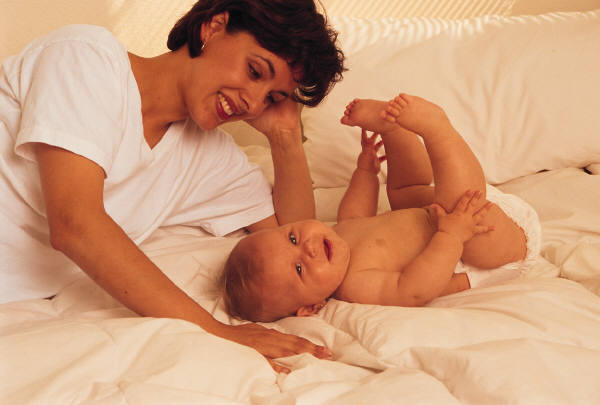 POJMENUJ TENTO OBRÁZEK:   _______________________________________PŘEČTI SI A ODPOVĚZ NA OTÁZKY:Jaké vlastnosti má tvoje maminka?  ___________________________________________________________________________________________________________Jak vypadá tvoje maminka?  _________________________________________________________________________________________________________________NAKRESLI SVOU MAMINKU:3Jaký dárek by Tvé mamince udělal radost? (Pamatuj, že ne všechny radosti se dají koupit!)